Form to be used for designing, manufacture or modifying existing equipment.(Attached this to Riskware once approved by the panel)For this modification to be approved of this equipment – this form must be signed off by the modification panel. To be filled out by the Approval Panel 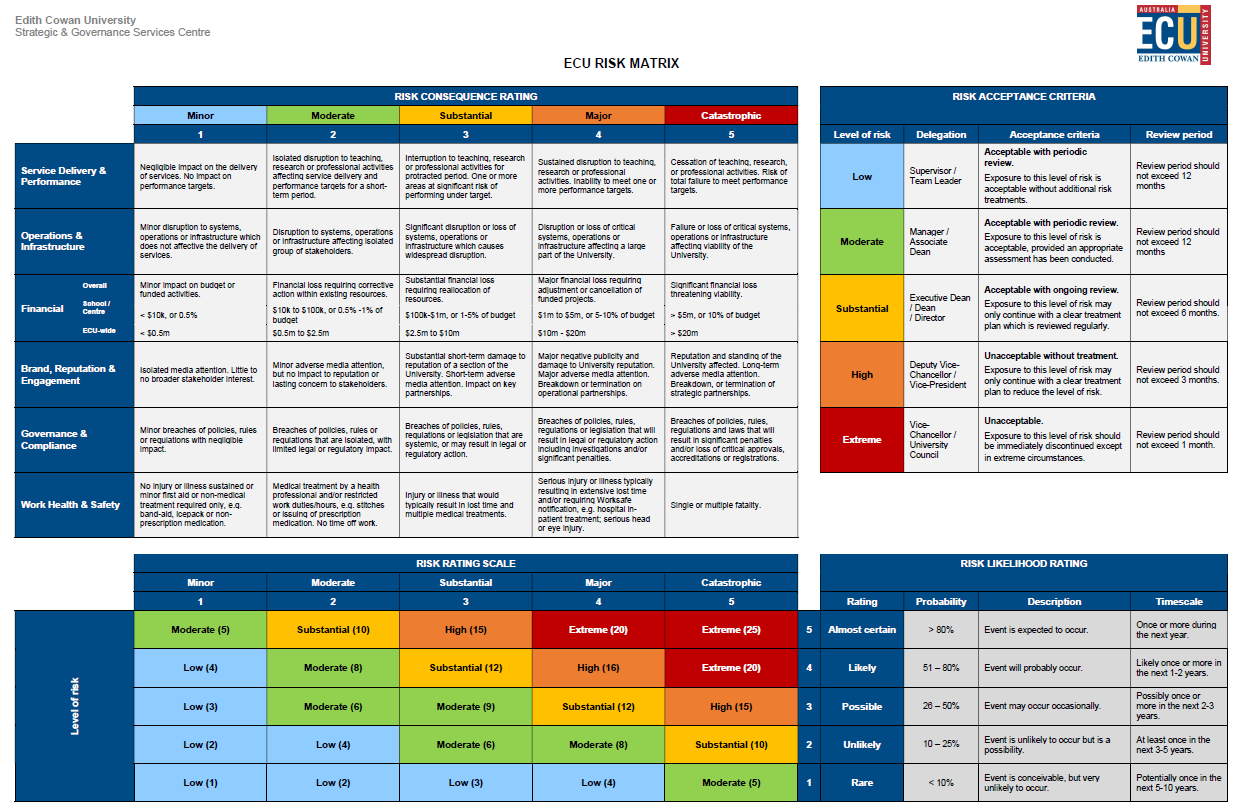 Design/ Manufacture or Modification of Equipment Application form Design Stage     Manufacture (new)   Modification to existing equipment   Design Stage     Manufacture (new)   Modification to existing equipment   Design Stage     Manufacture (new)   Modification to existing equipment   Date of request:Date of request:General DetailsGeneral DetailsGeneral DetailsGeneral DetailsGeneral DetailsName of person requesting modification: Title of person requesting modification: Title of person requesting modification: Equipment Description Name:Details (Make / Model /Serial no):Details (Make / Model /Serial no): Owner of equipment:Location of equipment:Location of equipment:Who is conducting this Design, Manufacturer or Modification Reason for modification:How would this modification be done?(add additional info if required):Supply the following documentation to the panel for review (if applicable)Standard Operating ProcedureRegulatory requirementsRelevant Standards (AS/NZ) Operating Manual Training records. Has a Equipment Hazard checklist or Risk Assessment been completed? (attached to application) Yes     Must be a team-based risk assessment in Riskware No      Has a Equipment Hazard checklist or Risk Assessment been completed? (attached to application) Yes     Must be a team-based risk assessment in Riskware No      How does your modification impact on the risk? If Risk is higher than low – process with panel submission. Any supporting photographs of the modification of the equipment Any supporting photographs of the modification of the equipment Any supporting photographs of the modification of the equipment Any supporting photographs of the modification of the equipment Any supporting photographs of the modification of the equipment Equipment Modification Approval form General DetailsGeneral DetailsGeneral DetailsGeneral DetailsCan the modification proceed? Yes       No     (Further information required – follow recommendations below from the panel). Details of modification?  Permanent       Trial              Approved modifications to be added to modification register Yes       No  Date of review by panel:Is it required to re-submit to panel after the design stage? Yes       No  Approved modifications to be uploaded in the Risk Assessment in Riskware. Yes        No     RECOMMDATIONS MADE BY PANEL  RECOMMDATIONS MADE BY PANEL  RECOMMDATIONS MADE BY PANEL  RecommendationAccountable person:Date completed by:1: 2: 3: Title of person approving   Department APPROVAL – accept that panel has reviewed to the best of their knowledge and the information provided at the time.  APPROVAL – accept that panel has reviewed to the best of their knowledge and the information provided at the time.  Title of person approving   Department Name Signature 